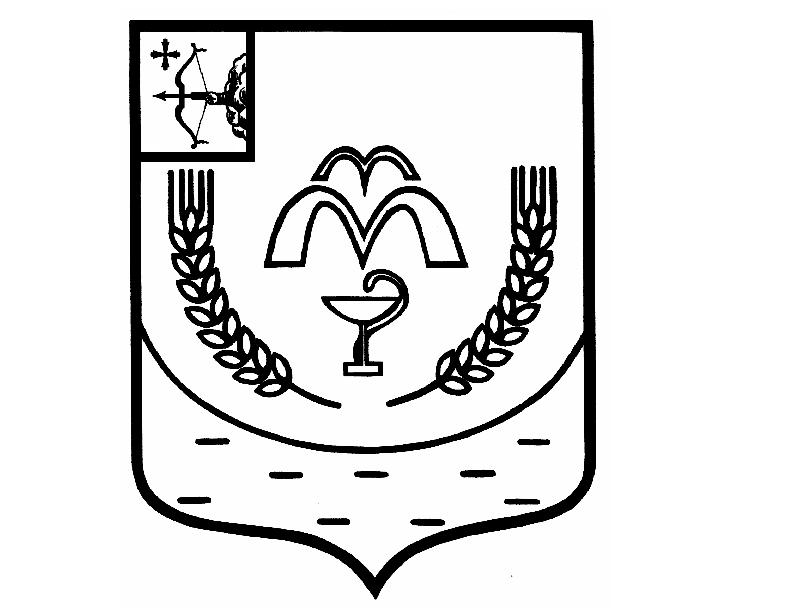 КУМЕНСКАЯ РАЙОННАЯ ДУМАШЕСТОГО СОЗЫВАРЕШЕНИЕот 21.12.202 № 5/21 пгт Кумёны О внесении  изменений в  Устав муниципального   образования Куменский муниципальный район Кировской областиВ соответствии со статьями 35, 44 Федерального закона от 06.10.2003 № 131 – ФЗ «Об общих принципах организации местного самоуправления в Российской Федерации», статьей 23 Устава Куменского района Куменская районная Дума РЕШИЛА:1. Внести в Устав муниципального образования Куменский муниципальный район Кировской области следующие изменения:1.1. Дополнить статью 7 пунктом 6.1. следующего содержания:   «6.1. Порядок установления и оценки применения содержащихся в муниципальных нормативных правовых актах обязательных требований, которые связаны с осуществлением предпринимательской и иной экономической деятельности и оценка соблюдения которых осуществляется в рамках муниципального контроля, привлечения к административной ответственности, предоставления лицензий и иных разрешений, аккредитации, иных форм оценки и экспертизы (далее - обязательные требования), определяется муниципальными нормативными правовыми актами с учетом принципов установления и оценки применения обязательных требований, определенных Федеральным законом от 31 июля 2020 года N 247-ФЗ "Об обязательных требованиях в Российской Федерации».»;1.2.   в  части 1 статьи 8:          1.2.1. в пункте 5 слова «за сохранностью автомобильных дорог местного значения» заменить словами «на автомобильном транспорте, городском наземном электрическом транспорте и в дорожном хозяйстве»;                  1.2.2  в пункте 27 слова «использования и охраны» заменить словами «охраны и использования»;          1.2.3.  пункт 37  изложить в следующей редакции:                                  «37) организация в соответствии с федеральным законом выполнения комплексных кадастровых работ и утверждение карты-плана территории;»;1.3.  часть 2 статьи 11 изложить в следующей редакции:   «2. Организация и осуществление видов муниципального контроля регулируются Федеральным законом от 31 июля 2020 года N 248-ФЗ "О государственном контроле (надзоре) и муниципальном контроле в Российской Федерации».1.4. Дополнить статьей 15.1 следующего содержания: «Статья 15.1. Инициативные проекты1. В целях реализации мероприятий, имеющих приоритетное значение для жителей Куменского района, по решению вопросов местного значения или иных вопросов, право решения которых предоставлено органам местного самоуправления, в  администрацию Куменского района может быть внесен инициативный проект. 2. С инициативой о внесении инициативного проекта вправе выступить инициативная группа численностью не менее десяти граждан, достигших шестнадцатилетнего возраста и проживающих на территории Куменского района, органы территориального общественного самоуправления, староста сельского населенного пункта (далее - инициаторы проекта). 3. Инициативный проект должен содержать следующие сведения:1) описание проблемы, решение которой имеет приоритетное значение для жителей Куменского района;2) обоснование предложений по решению указанной проблемы;3) описание ожидаемого результата (ожидаемых результатов) реализации инициативного проекта;4) предварительный расчет необходимых расходов на реализацию инициативного проекта;5) планируемые сроки реализации инициативного проекта;6) сведения о планируемом (возможном) финансовом, имущественном и (или) трудовом участии заинтересованных лиц в реализации данного проекта;7) указание на объем средств местного бюджета в случае, если предполагается использование этих средств на реализацию инициативного проекта, за исключением планируемого объема инициативных платежей; 8) иные сведения, предусмотренные нормативным правовым актом представительного органа муниципального образования.4. До его внесения в администрацию района инициативного проекта проводится выявление мнения граждан по вопросу о поддержке инициативного проекта  путем опроса граждан, сбора их подписей.Инициаторы проекта при внесении инициативного проекта в  администрацию района прикладывают к нему результаты опроса граждан и (или) подписные листы, подтверждающие поддержку инициативного проекта жителями Куменского района.5. Информация о внесении инициативного проекта в местную администрацию подлежит опубликованию (обнародованию) и размещению на официальном сайте Куменского района в информационно-телекоммуникационной сети "Интернет" в течение трех рабочих дней со дня внесения инициативного проекта в администрацию района и должна содержать сведения, указанные в части 3 настоящей статьи, а также об инициаторах проекта. Одновременно граждане информируются о возможности представления в местную администрацию своих замечаний и предложений по инициативному проекту с указанием срока их представления, который не может составлять менее пяти рабочих дней. Свои замечания и предложения вправе направлять жители муниципального образования, достигшие шестнадцатилетнего возраста. 6. Инициативный проект подлежит обязательному рассмотрению  администрацией района в течение 30 дней со дня его внесения. Администрация по результатам рассмотрения инициативного проекта принимает одно из следующих решений:1) поддержать инициативный проект и продолжить работу над ним в пределах бюджетных ассигнований, предусмотренных решением о местном бюджете, на соответствующие цели и (или) в соответствии с порядком составления и рассмотрения проекта  районного бюджета (внесения изменений в решение о районном  бюджете);2) отказать в поддержке инициативного проекта и вернуть его инициаторам проекта с указанием причин отказа в поддержке инициативного проекта.7. Администрация принимает решение об отказе в поддержке инициативного проекта в одном из следующих случаев:1) несоблюдение установленного порядка внесения инициативного проекта и его рассмотрения;2) несоответствие инициативного проекта требованиям федеральных законов и иных нормативных правовых актов Российской Федерации, законов и иных нормативных правовых актов Кировской области, уставу Куменского района;3) невозможность реализации инициативного проекта ввиду отсутствия у органов местного самоуправления необходимых полномочий и прав;4) отсутствие средств районного бюджета в объеме средств, необходимом для реализации инициативного проекта, источником формирования которых не являются инициативные платежи;5) наличие возможности решения описанной в инициативном проекте проблемы более эффективным способом;6) признание инициативного проекта не прошедшим конкурсный отбор.8. Местная администрация вправе, а в случае, предусмотренном пунктом 5 части 7 настоящей статьи, обязана предложить инициаторам проекта совместно доработать инициативный проект, а также рекомендовать представить его на рассмотрение органа местного самоуправления иного муниципального образования или государственного органа в соответствии с их компетенцией.9. Порядок выдвижения, внесения, обсуждения, рассмотрения инициативных проектов, а также проведения их конкурсного отбора устанавливается Куменской районной Думой.10. В случае, если в районную администрацию внесено несколько инициативных проектов, в том числе с описанием аналогичных по содержанию приоритетных проблем,  администрация организует проведение конкурсного отбора и информирует об этом инициаторов проекта.12. Проведение конкурсного отбора инициативных проектов возлагается на коллегиальный орган (комиссию), порядок формирования и деятельности которого определяется нормативным правовым актом Куменской районной Думы. Состав коллегиального органа (комиссии) формируется  администрацией. При этом половина от общего числа членов коллегиального органа (комиссии) должна быть назначена на основе предложений Куменской районной Думы. Инициаторам проекта и их представителям при проведении конкурсного отбора должна обеспечиваться возможность участия в рассмотрении коллегиальным органом (комиссией) инициативных проектов и изложения своих позиций по ним.13. Инициаторы проекта, другие граждане, проживающие на территории Куменского района, уполномоченные сходом, собранием или конференцией граждан, а также иные лица, определяемые законодательством Российской Федерации, вправе осуществлять общественный контроль за реализацией инициативного проекта в формах, не противоречащих законодательству Российской Федерации.14. Информация о рассмотрении инициативного проекта  администрацией района, о ходе реализации инициативного проекта, в том числе об использовании денежных средств, об имущественном и (или) трудовом участии заинтересованных в его реализации лиц, подлежит опубликованию (обнародованию) и размещению на официальном сайте Куменского района в информационно-телекоммуникационной сети "Интернет". Отчет администрации об итогах реализации инициативного проекта подлежит опубликованию (обнародованию) и размещению на официальном сайте муниципального образования в информационно-телекоммуникационной сети "Интернет" в течение 30 календарных дней со дня завершения реализации инициативного проекта.»; 1.5. часть 5 статьи 16 изложить в новой редакции следующего содержания:             «5. По проектам генеральных планов, проектам правил землепользования и застройки, проектам планировки территории, проектам межевания территории, проектам правил благоустройства территорий, проектам, предусматривающим внесение изменений в один из указанных утвержденных документов, проектам решений о предоставлении разрешения на условно разрешенный вид использования земельного участка или объекта капитального строительства, проектам решений о предоставлении разрешения на отклонение от предельных параметров разрешенного строительства, реконструкции объектов капитального строительства, вопросам изменения одного вида разрешенного использования земельных участков и объектов капитального строительства на другой вид такого использования при отсутствии утвержденных правил землепользования и застройки проводятся публичные слушания или общественные обсуждения в соответствии с законодательством о градостроительной деятельности.»;          1.6. часть 2 статьи 19 дополнить пунктом 3 следующего содержания:                       «3) жителей Куменского района, достигших шестнадцатилетнего возраста, - для выявления мнения граждан о поддержке данного инициативного проекта.»;  1.7.   часть 3 статьи 19 изложить в следующей редакции:          «6) Опрос граждан назначается районной Думой не позднее чем через 30 дней после принятия акта, принятого в соответствии с частью 2 настоящей статьи. Опрос граждан должен быть проведен не позднее чем через 20 дней с момента его назначения. Для проведения опроса граждан может использоваться официальный сайт Куменского района в информационно-телекоммуникационной сети "Интернет."; 1.8. часть 4 статьи 19 дополнить пунктом 6 следующего содержания:   «6) порядок идентификации участников опроса в случае проведения опроса граждан с использованием официального сайта Куменского района в информационно-телекоммуникационной сети "Интернет";1.9. дополнить статью 25 частью 7 следующего содержания:    «7. Депутату районной Думы для осуществления своих полномочий на непостоянной основе гарантируется сохранение места работы (должности) на период  два  рабочих дня ежемесячно.»;          1.10. пункт 9 части 1 статьи 31 изложить в следующей редакции:          «9)  прекращения гражданства Российской Федерации либо гражданства иностранного государства - участника международного договора Российской Федерации, в соответствии с которым иностранный гражданин имеет право быть избранным в органы местного самоуправления, наличия гражданства (подданства) иностранного государства либо вида на жительство или иного документа, подтверждающего право на постоянное проживание на территории иностранного государства гражданина Российской Федерации либо иностранного гражданина, имеющего право на основании международного договора Российской Федерации быть избранным в органы местного самоуправления, если иное не предусмотрено международным договором Российской Федерации;»;1.11.   в  части 5 статьи 33:          1.3.1. в пункте 7 слова «за сохранностью автомобильных дорог местного значения» заменить словами «на автомобильном транспорте, городском наземном электрическом транспорте и в дорожном хозяйстве»;                  1.3.2  в пункте 26 слова «использования и охраны» заменить словами «охраны и использования»;           1.12. часть 3 статьи 40 изложить в следующей редакции:   «3. Срок полномочий председателя Контрольно-счетной комиссии района составляет пять лет.». 1.13. часть 2 статьи 55 изложить в новой редакции следующего содержания:    «2. Вопросы введения и использования средств самообложения граждан решаются на местном референдуме, проводимом в соответствии с федеральными законами, законами области и настоящим Уставом, а в случаях, предусмотренных пунктами 4, 4.1. и 4.3 части 1 статьи 25.1 Федерального закона "Об общих принципах организации местного самоуправления в Российской Федерации", на сходе граждан.»;1.14. Дополнить статьей 56.1 следующего содержания:          «Статья  56.1.  Финансовое  и  иное обеспечение реализации инициативных  проектов    1.   Источником   финансового   обеспечения   реализации  инициативных проектов,  предусмотренных  статьей  15.1 настоящего Устава,  являются   предусмотренные   решением   о   районном   бюджете   бюджетные  ассигнования  на  реализацию  инициативных  проектов,  формируемые  в том  числе  с  учетом  объемов  инициативных  платежей  и  (или)  межбюджетных  трансфертов  из  бюджета Кировской области, предоставленных в  целях  финансового  обеспечения  соответствующих  расходных  обязательств  Куменского района.    2.  Под  инициативными платежами понимаются денежные средства граждан,  индивидуальных   предпринимателей   и   образованных   в  соответствии  с  законодательством  Российской  Федерации юридических лиц, уплачиваемые на  добровольной  основе  и  зачисляемые  в соответствии с Бюджетным кодексом  Российской  Федерации  в  районный  бюджет  в  целях реализации конкретных  инициативных проектов.    3.  В случае, если инициативный проект не был реализован, инициативные платежи   подлежат   возврату   лицам   (в   том   числе   организациям),  осуществившим  их  перечисление в районный бюджет. В случае образования по  итогам  реализации  инициативного  проекта остатка инициативных платежей,  не  использованных  в  целях  реализации инициативного проекта, указанные  платежи   подлежат   возврату   лицам   (в   том   числе   организациям),  осуществившим их перечисление в районный бюджет.     Порядок  расчета  и  возврата  сумм  инициативных платежей, подлежащих возврату  лицам (в том числе организациям), осуществившим их перечисление  в    районный    бюджет,    определяется    нормативным   правовым   актом  Куменской районной Думы.    4.  Реализация  инициативных  проектов  может  обеспечиваться  также в  форме    добровольного   имущественного   и   (или)   трудового   участия  заинтересованных лиц.»; 2.  Настоящее решение вступает в силу в соответствии с действующим законодательством.Председатель Куменской районной Думы    А.А. МашковцеваГлава Куменского района       И.Н. Шемпелев